Sandwich doperwten-eiersalade met garnalen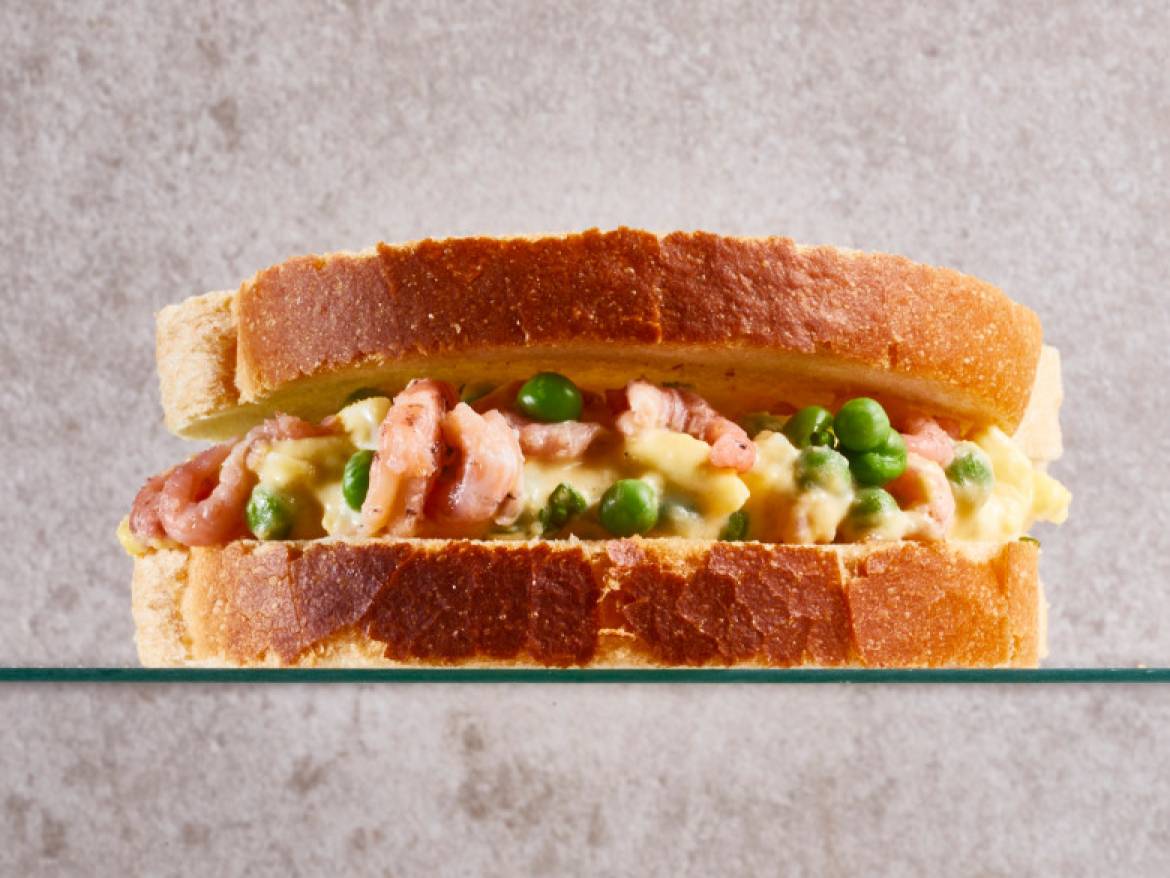 Ingrediënten:1 eetlepel peterselie0.5 citroen (rasp)0.5 teentje knoflook2 eetlepels doperwten (gaar)3 eetlepels eiersalade4 sneeën (donker) volkoren brood2 eetlepels roze garnalen BereidenHak voor de gremolata de peterselie fijn met de citroenrasp en de knoflook. Voeg de doperwten toe aan de eiersalade.Rooster de boterhammen. Beleg 2 boterhammen met de eiersalade en garneer met de gremolata en de garnalen. Dek af met nog een boterham.